附件2各镇(街道)乡村公益岗报名地址、咨询电话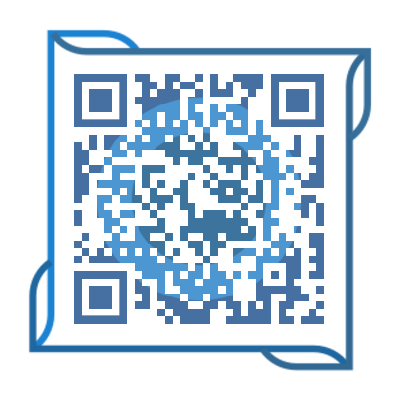 